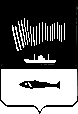 АДМИНИСТРАЦИЯ ГОРОДА МУРМАНСКАР А С П О Р Я Ж Е Н И Е 12.07.2016										№ 51-рО внесении изменений в приложение к постановлению администрации города-героя Мурманска от 14.05.2005 № 427 «Об утверждении Положения о комитете по развитию городского хозяйства администрации города Мурманска» (в ред. постановлений от 17.05.2005 № 431, от 28.12.2006 № 2018, от 26.03.2007 № 368, от 16.11.2009 
№ 1238, от 13.07.2010 № 1204, распоряжений от 05.07.2011 № 108-р,
 от 23.01.2012 № 04-р, от 20.12.2012 № 116-р, от 06.02.2015 № 06-р,
 от 26.10.2015 № 74-р, от 15.02.2016 № 10-р)В соответствии со статьей 45.2 Устава муниципального образования город Мурманск, в целях приведения положения о комитете по развитию городского хозяйства администрации города Мурманска в соответствие с решением Совета депутатов города Мурманска от 17.12.2015 № 20-305 «Об утверждении порядка использования, охраны, защиты, воспроизводства городских лесов, лесов особо охраняемых природных территорий, расположенных в границах города Мурманска» и иными муниципальными нормативными правовыми актами: 1. Внести в приложение к постановлению администрации города-героя Мурманска от 14.05.2005 № 427 «Об утверждении Положения о комитете по развитию городского хозяйства администрации города Мурманска» (в ред. постановлений от 17.05.2005 № 431, от 28.12.2006 № 2018, от 26.03.2007 № 368, от 16.11.2009 № 1238, от 13.07.2010 № 1204, распоряжений от 05.07.2011 
№ 108-р, от 23.01.2012 № 04-р, от 20.12.2012 № 116-р, от 06.02.2015 № 06-р,
 от 26.10.2015 № 74-р, от 15.02.2016 № 10-р), следующие изменения: - раздел 4 дополнить новым пунктом 4.31 следующего содержания: «4.31. Заключает с гражданами договоры купли-продажи лесных насаждений для собственных нужд.».2. Отделу информационно-технического обеспечения и защиты информации администрации города Мурманска (Кузьмин А.Н.) организовать размещение настоящего распоряжения на официальном сайте администрации города Мурманска в сети Интернет.3. Контроль за выполнением настоящего распоряжения возложить на заместителя главы администрации города Мурманска Доцник В.А.Глава администрации города Мурманска                                                                            А.И. Сысоев